Разработки уроков для 1 А класса12 мая.1урок. Развитие речи. 1.Сказать: - Сегодня 12 мая. Ребенок повторяет.- Сейчас будет урок развития речи. Ребенок повторяет.     ( Арина и Камилла могут прочитать и повторить.Добиться, чтобы фраза была сказана четко)2. Вопросно-ответная беседа       - Какое  сейчас время года?       - Назови весенние месяцы       - Какой сейчас месяц?3.Тема урока «Труд людей весной»4. Формирование общего представления о труде людей весной.         - Посмотрите фильм о том, что делают люди весной в саду, на огороде, в поле, в парке.     (длится 8,5 минут)5. Прочитай.А)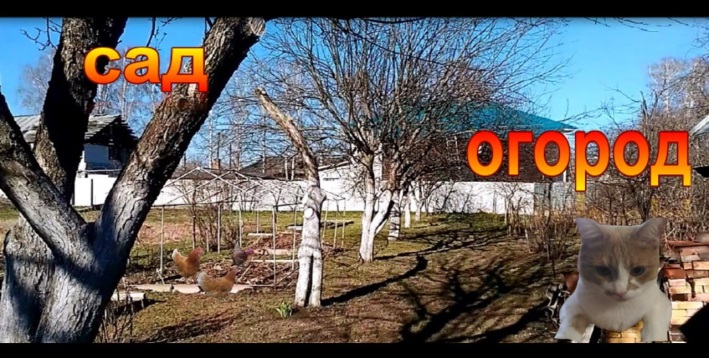 Б)  Весенние работы в саду и огороде.В)  Собирает,  копает, сажает, поливает, обрезает,       окапывает, белит.6. Прочитай предложение и подбери  к нему картинку.                Собирает мусор и листья.                Копает землю.                Делают грядки.                Сажает лук.                 Сажают семена овощей.                Поливает грядки.                 Обрезает ветки деревьев.                 Белит стволы деревьев.      ( 1.Читает предложение	     2. Находит картинку                       3. Снова читает предложение. )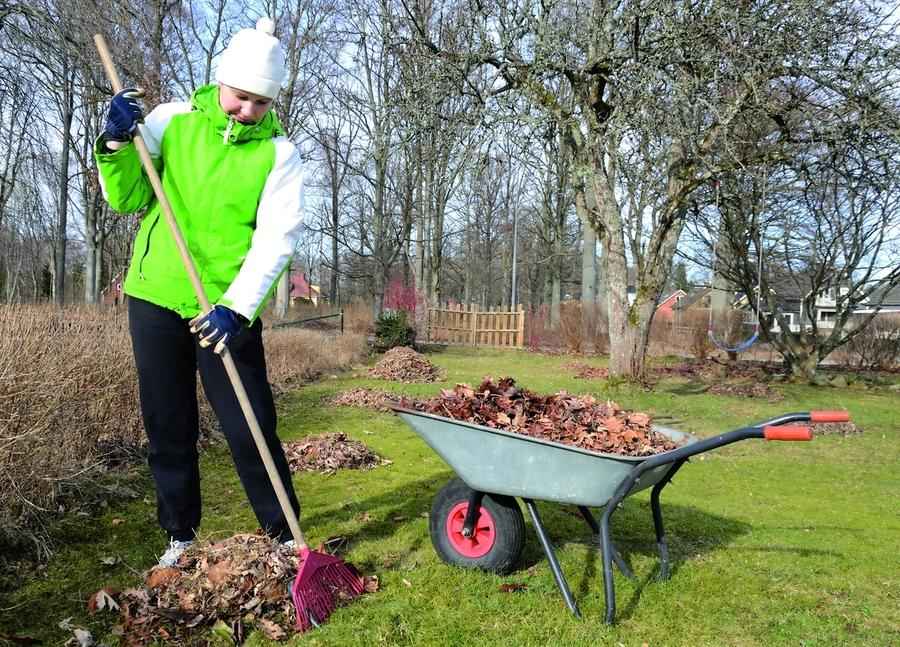 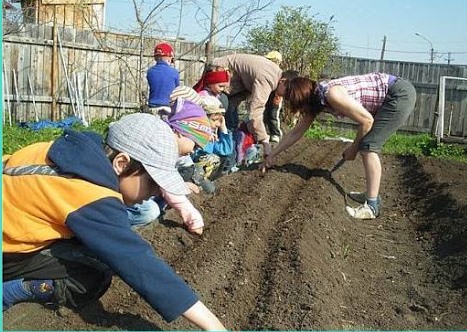 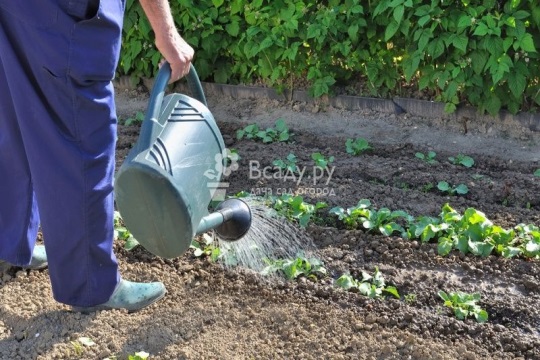 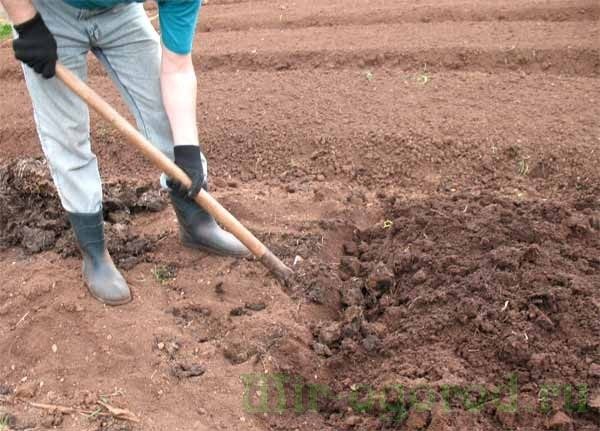 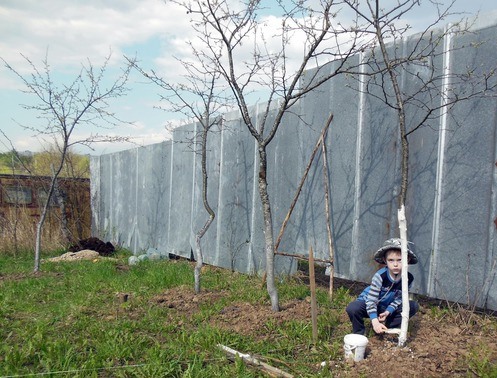 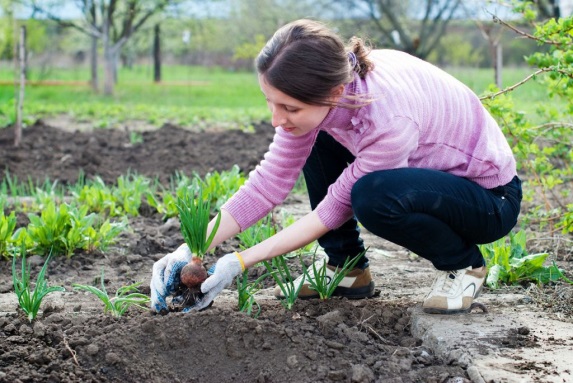 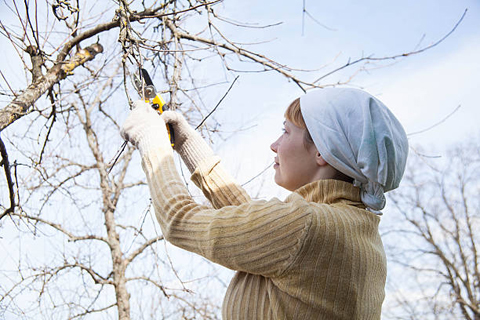 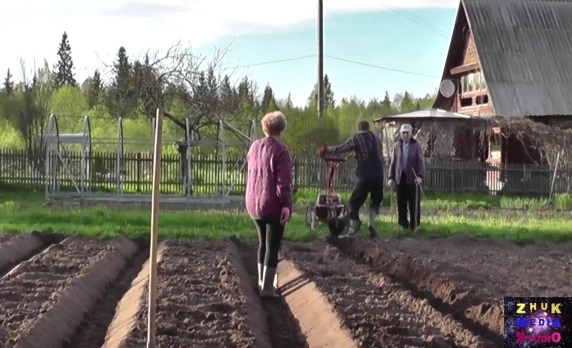 7. Запомнить слова, обозначающие работы  людей.         Весенние работы в саду и огороде.  Собирает,  копает, сажает, поливает, обрезает,  окапывает, белит.              Урок закончен.2 урок. Математика.1.Устно - Учить считать от 10 до 20.- Учить состав чисел больше 10    ( 11 – это 10 и 1 и т.д. )                    10                           10                            1011 – это                    12 – это                  13 - это                          □                             □                               □2. Написать строчку 13.3. Решить примеры.                   4 + □ = 6          □ – 2 = 8                   □ + 5 = 8          4 + □ = 9                   8 – □ = 4          10 - □ =74. Решить задачи.      - В саду растет 10 яблонь , а груш на 3 меньше. Сколько груш в саду?    - В букете 5 тюльпанов, а нарциссов на 3 больше. Сколько нарциссов в букете?                   Урок закончен.3 урок. Окружающий мир.1. Будем говорить о библиотеке.    Посмотри на картинки. Покажи библиотеку.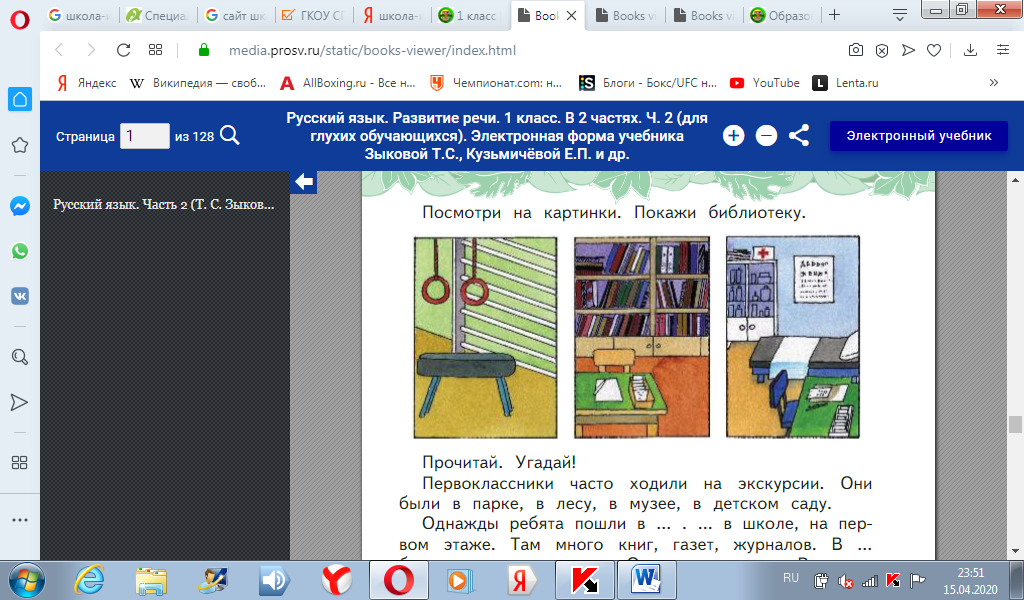 Скажи:              Это библиотека.2. Прочитай. Угадай! Какое слово вставить?( читают весь текст, далее думают, какое одно  слововставить во все предложения.    Если дети затрудняются, то помогаете, разъясняя смысл предложений, и дети выбирают из слов нужное слово                 библиотеку                 библиотека                 библиотеке                 библиотекеВставив слово, дети вновь прочитывают предложение. )      Первоклассники часто ходили на экскурсии. Они были в парке, в лесу, в музее, в детском саду. Однажды ребята пошли   в   ...   .    ...   в школе, на первом этаже.Там много книг, газет, журналов. В  ...  было много школьников. Они читали книги. В  ...  работает библиотекарь.3. Ответь на вопросы  - Где были ребята?Сначала дети отвечают, как могут.Затем читают           Ребята были в библиотеке.  - Ты был(а) в библиотеке?           Да, я был(а) в библиотеке.4. Прочти слова, покажи картинку.           библиотека,  журнал,  книга.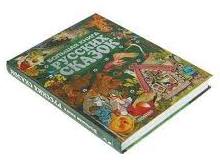 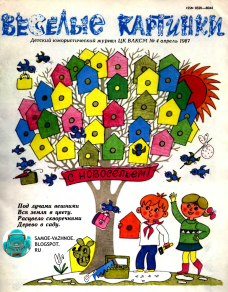 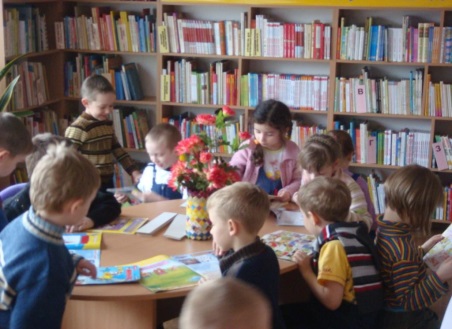 5. Вставь слова:                  библиотека, журнал, книга.Что?...  (какая?) интересная, толстая.Что?...  (какой?) красивый, интересный.Что?...  (какая?)  большая, светлая.6. Вопросно-ответная беседа.- Какой сейчас месяц?- Какое сегодня число?- Какого числа был большой праздник ?- Как называется это праздник?- Что это за праздник? ( Дети отвечают, как могут. Затем читают        Очень  давно  была  война. Советский  народ  9  мая  победил  в этой  войне.  Это  была  всенародная  победа.  И  сейчас  каждый  год  в  нашей  стране  отмечается  этот праздник – праздник памяти о  тех,  кто отстоял  свободу нашей  Родины.)7. В библиотеке есть много книг, написано много рассказов и стихов об этой войне, о героизме людей. Посмотри.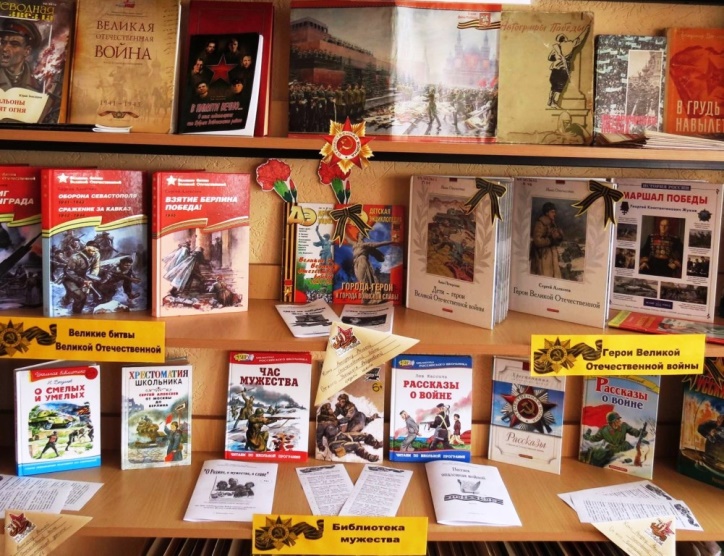 8. Нужно читать эти книги, помнить о тех людях, которые победили врага и сохранили нашу Родину.                    Урок окончен.4 урок.  Русский язык.1. Послушайте. Повторите.- Сейчас урок русского языка. Будем писать.2. Прочтите буквы алфавита.      ( алфавит есть на обратной стороне тетрадии есть в папке)3. Назовите гласные буквы.          Дети вспоминают и сами называют.         Затем в папке ( где Алфавит  )  читают ( в папке – гласные прописные буквы написаны красным цветом. Еще ниже под алфавитом тоже есть гласные буквы. Они выделены и написано, что это гласные буквы )4. Напишите гласные буквы в тетрадь. ( напишите так )        Аа  Ее  Ёё  Ии  Оо  Уу  ы  Ээ  Юю  Яя – это гласные буквы. 5. Работа по книге «Звездочка» на стр. 132.      - Прочитай предложения      - Посчитай сколько предложений      - Почему 5 предложений? Первое слово с большой буквы, в конце точка – это предложение.       - Спиши эти предложения.      - В каждом предложении простым карандашом подчеркни гласные буквы.                             Урок  окончен.